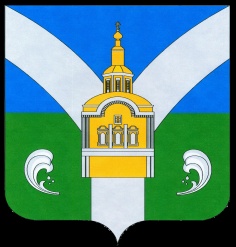 АДМИНИСТРАЦИЯШЕРЬИНСКОГО СЕЛЬСКОГО ПОСЕЛЕНИЯНЫТВЕНСКОГО  МУНИЦИПАЛЬНОГО  РАЙОНАПЕРМСКОГО  КРАЯП О С Т А Н О В Л Е Н И Е25.04.2016 г.				с.Шерья		                 	№ 13-пРуководствуясь Федеральным Законом № 329-ФЗ от 21 ноября 2011 года «О внесении изменений в отдельные законодательные акты Российской Федерации в связи с совершенствованием государственного управления в области противодействия коррупции», в  целях соблюдения муниципальными служащими администрации Шерьинского  сельского поселения ограничений, запретов и требований о предотвращении или об урегулировании конфликта интересов и исполнения обязанностей, установленных Федеральным законом от 25 декабря 2008 года № 273-ФЗ "О противодействии коррупции" 1. Утвердить Порядок увольнения (досрочного освобождения) лиц, замещающих муниципальные должности в связи с несоблюдением установленных законодательством запретов и ограничений (прилагается).2. Обнародовать настоящее постановление в установленном порядке и разместить на официальном Интернет-сайте администрации Шерьинского сельского поселения .3. Контроль за выполнением настоящего постановления оставляю за собой.   Глава Шерьинского сельского поселения                        	П.Д. МосягинПорядок увольнения (досрочного освобождения) лиц, замещающих муниципальные должности в связи с несоблюдением установленных законодательством запретов и ограничений.1. Общие положенияНастоящее положение разработано и принято в целях соблюдения муниципальными служащими администрации Шерьинского  сельского поселения ограничений, запретов и требований о предотвращении или об урегулировании конфликта интересов и исполнения обязанностей, установленных Федеральным законом от 25 декабря 2008 года № 273-ФЗ "О противодействии коррупции".Предотвращение или урегулирование конфликта интересов может состоять в изменении должностного или служебного положения муниципального служащего, являющегося стороной конфликта интересов, вплоть до его отстранения от исполнения должностных (служебных) обязанностей в установленном порядке и (или) в его отказе от выгоды, явившейся причиной возникновения конфликта интересов.2. Условия применимости прекращения трудового договора в связи с несоблюдением установленных законодательством запретов и ограниченийЗа несоблюдение муниципальным служащим ограничений и запретов, требований о предотвращении или об урегулировании конфликта интересов и неисполнение обязанностей, установленных в целях противодействия коррупции Федеральным законом «О муниципальной службе в Российской Федерации» от 02.03.2007 № 25-ФЗ, Федеральным законом от 25 декабря 2008 года № 273-ФЗ "О противодействии коррупции" и другими федеральными законами, налагаются взыскания, предусмотренные статьей 27 Федерального закона «О муниципальной службе в Российской Федерации».Муниципальный служащий подлежит увольнению с муниципальной службы в связи с несоблюдением установленных законодательством запретов и ограничений в случаях совершения правонарушений, установленных статьями 14.1 и 15 Федерального закона «О муниципальной службе в Российской Федерации».При применении взысканий, предусмотренных статьями 14.1, 15 и 27 Федерального закона «О муниципальной службе в Российской Федерации», учитываются характер совершенного муниципальным служащим коррупционного правонарушения, его тяжесть, обстоятельства, при которых оно совершено, соблюдение муниципальным служащим других ограничений и запретов, требований о предотвращении или об урегулировании конфликта интересов и исполнение им обязанностей, установленных в целях противодействия коррупции, а также предшествующие результаты исполнения муниципальным служащим своих должностных обязанностей.Взыскания, предусмотренные статьями 14.1, 15 и 27 Федерального закона «О муниципальной службе в Российской Федерации», применяются в порядке и сроки, которые установлены Федеральным законом «О муниципальной службе в Российской Федерации», нормативными правовыми актами субъектов Российской Федерации и (или) муниципальными нормативными правовыми актами.Муниципальные служащие администрации Шерьинского  сельского поселения обязаны соблюдать и иные запреты, ограничения, обязательства и правила служебного поведения, установленные Федеральными конституционными законами, федеральными законами, законами Пермского края, муниципальными нормативными правовыми актами для лиц, замещающих муниципальные должности, должности муниципальной службы в целях противодействия коррупции.3. Действия, признаваемые виновнымиМуниципальные служащие администрации Шерьинского   сельского поселения, подлежат увольнению (освобождению от должности) в связи с несоблюдением установленных законодательством запретов и ограничений в случае:1) непринятия мер по предотвращению и (или) урегулированию конфликта интересов, стороной которого они являются;2) непредставления сведений о своих доходах, об имуществе и обязательствах имущественного характера, а также о доходах, об имуществе и обязательствах имущественного характера своих супруги (супруга) и несовершеннолетних детей либо представления заведомо недостоверных или неполных сведений;3) участия на платной основе в деятельности органа управления коммерческой организации, за исключением случаев, установленных федеральным законом;4) осуществления предпринимательской деятельности;5) вхождения в состав органов управления, попечительских или наблюдательных советов, иных органов иностранных некоммерческих неправительственных организаций и действующих на территории Российской Федерации их структурных подразделений, если иное не предусмотрено международным договором Российской Федерации или законодательством Российской Федерации.Лицо, замещающее муниципальную должность, которому стало известно о возникновении у подчиненного ему лица личной заинтересованности, которая приводит или может привести к конфликту интересов, подлежит увольнению (освобождению от должности) в связи с утратой доверия также в случае непринятия им мер по предотвращению и (или) урегулированию конфликта интересов, стороной которого является подчиненное ему лицо.4. Порядок расторжения трудового договора в связи с несоблюдением установленных законодательством запретов и ограниченийУвольнение муниципального служащего администрации Шерьинского сельского поселения в связи с несоблюдением установленных законодательством запретов и ограничений производится распоряжением главы Шерьинского  сельского поселения на основании:1) акта о результатах проверки, проведенной подразделением кадровой службы соответствующего муниципального органа;2) рекомендации комиссии по соблюдению требований к служебному поведению муниципальных служащих и урегулированию конфликта интересов в случае, если акт о результатах проверки направлялся в комиссию;3) объяснений муниципального служащего;4) иных материалов.При решении вопроса об увольнении  учитываются  характер    совершенного  муниципальным служащим администрации Шерьинского   сельского поселения коррупционного правонарушения, его  тяжесть,   обстоятельства, при которых оно совершено, соблюдение муниципальным служащим  других  ограничений  и запретов, требований о предотвращении или  об  урегулировании   конфликта интересов  и  исполнение  им  обязанностей,   установленных в целях противодействия коррупции, а также предшествующие результаты исполнения муниципальным служащим администрации  Шерьинского  сельского поселения своих должностных обязанностей.Дисциплинарное взыскание в виде увольнения за утрату доверия   применяется  не  позднее  одного  месяца   со  дня поступления   информации   о  совершении муниципальным служащим администрации Шерьинского  сельского поселения коррупционного правонарушения, не считая периода временной нетрудоспособности муниципального служащего администрации Шерьинского  сельского поселения, пребывания его в отпуске, других случаев его отсутствия на муниципальной службе по уважительным причинам, а также времени проведения проверки и рассмотрения ее материалов комиссией по соблюдению требований к служебному поведению муниципальных служащих администрации  Шерьинского  сельского поселения и урегулированию конфликта интересов. При этом взыскание должно быть применено не позднее шести месяцев со дня поступления информации о совершении коррупционного правонарушения.В акте о применении к муниципальному служащему администрации Шерьинского  сельского поселения дисциплинарного взыскания в виде увольнения в случае совершения им коррупционного правонарушения в качестве основания применения   взыскания указывается статья 41.8 или 41.9 Федерального Закона от 21 ноября 2011 г. № 329-ФЗ «О внесении изменений в отдельные законодательные акты Российской Федерации в связи с совершенствованием государственного управления в области противодействия коррупции».Копия акта о применении к муниципальному служащему администрации Шерьинского   сельского поселения взыскания с указанием коррупционного правонарушения и нормативных правовых актов, положения которых им нарушены, или об отказе в применении такого взыскания с указанием мотивов вручается муниципальному служащему под расписку в течение пяти дней со дня издания соответствующего акта.Муниципальный служащий администрации Шерьинского   сельского поселения вправе обжаловать взыскание в письменной форме в установленном Законом порядке.Об утверждении порядка увольнения (досрочного освобождения) лиц, замещающих муниципальные должности в связи с несоблюдением установленных законодательством запретов и ограничений в  Шерьинском    сельском поселении Приложение к постановлению  администрации ШСПот 25.04.2016г № 13-п